   Карар                    ПОСТАНОВЛЕНИЕ              «20» ноябрь 2019 й.                       № 79               «20» ноября 2019г.Об аннулировании сведений об адресах в государственном адресном реестреРуководствуясь Федеральным законом от 06.10.2003 №131-ФЗ «Об общих принципах организации местного самоуправления в Российской Федерации», Федеральным законом от 28.12.2013 №443-ФЗ «О федеральной информационной адресной системе и о внесении изменений в Федеральный закон «Об общих принципах организации местного самоуправления в Российской Федерации», Постановлением Правительства РФ от 22.05.2015 №492 «О составе сведений об адресах, размещаемых в государственном адресном реестре, порядке межведомственного информационного взаимодействия при ведении государственного адресного реестра, о внесении изменений и признании утратившими силу некоторых актов Правительства Российской Федерации» по результатам инвентаризации сведений, содержащихся в государственном адресном реестре (ГАР), выявлены сведения о неактуальных, неполных и недостоверных сведениях об адресах, в связи с чемПОСТАНОВЛЯЮ:Аннулировать следующие сведения об объектах адресации в ГАР:- Российская Федерация, Республика Башкортостан Альшеевский муниципальный район, Сельское поселение Чебенлинский сельсовет, деревня Тюбетеево, улица Центральная, земельный участок 1г Уникальный номер адреса объекта адресации в ГАР: 7f975a0d-cbda-4c45-9b3a-7bb93eca6176Кадастровый номер (при наличие его в ФИАС):02:02:200201:83- Российская Федерация, Республика Башкортостан Альшеевский муниципальный район, Сельское поселение Чебенлинский сельсовет, деревня Тюбетеево, улица Центральная, земельный участок 1/1 Уникальный номер адреса объекта адресации в ГАР: ee4350ee-985e-48d4-8202-9f6ee31ab20b Кадастровый номер (при наличие его в ФИАС):02:02:200201:88- Российская Федерация, Республика Башкортостан Альшеевский муниципальный район, Сельское поселение Чебенлинский сельсовет, село Чебенли, улица Шаймуратова, земельный участок 5 Уникальный номер адреса объекта адресации в ГАР: 757e7715-2658-42c1-9868-edbcbe6a9a6cКадастровый номер (при наличие его в ФИАС):02:02:200301:41- Российская Федерация, Республика Башкортостан Альшеевский муниципальный район, Сельское поселение Чебенлинский сельсовет, село Чебенли, улица Шаймуратова, земельный участок 4/1 Уникальный номер адреса объекта адресации в ГАР: a9f412e8-c64c-4abd-ba9c-961b42885f6dКадастровый номер (при наличие его в ФИАС):02:02:200301:42- Российская Федерация, Республика Башкортостан Альшеевский муниципальный район, Сельское поселение Чебенлинский сельсовет, село Чебенли, улица Молодежная, земельный участок 16 Уникальный номер адреса объекта адресации в ГАР: 64ce3a1c-8adc-405f-9d4a-d88cab837228Кадастровый номер (при наличие его в ФИАС):02:02:200301:146       2. Контроль за исполнением настоящего Постановления оставляю за собой.Глава сельского поселения                                                        В.Р.МинигалеевБАШКОРТОСТАН РЕСПУБЛИКАҺЫ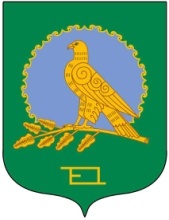 ӘЛШӘЙ РАЙОНЫМУНИЦИПАЛЬ РАЙОНЫНЫҢСЕБЕНЛЕ АУЫЛ СОВЕТЫАУЫЛ БИЛӘМӘҺЕХАКИМИӘТЕ(Башкортостан РеспубликаһыӘлшәй районыСебенле ауыл советы)АДМИНИСТРАЦИЯСЕЛЬСКОГО ПОСЕЛЕНИЯЧЕБЕНЛИНСКИЙ СЕЛЬСОВЕТМУНИЦИПАЛЬНОГО РАЙОНААЛЬШЕЕВСКИЙ РАЙОНРЕСПУБЛИКИ БАШКОРТОСТАН(Чебенлинский сельсоветАльшеевского районаРеспублики Башкортостан)